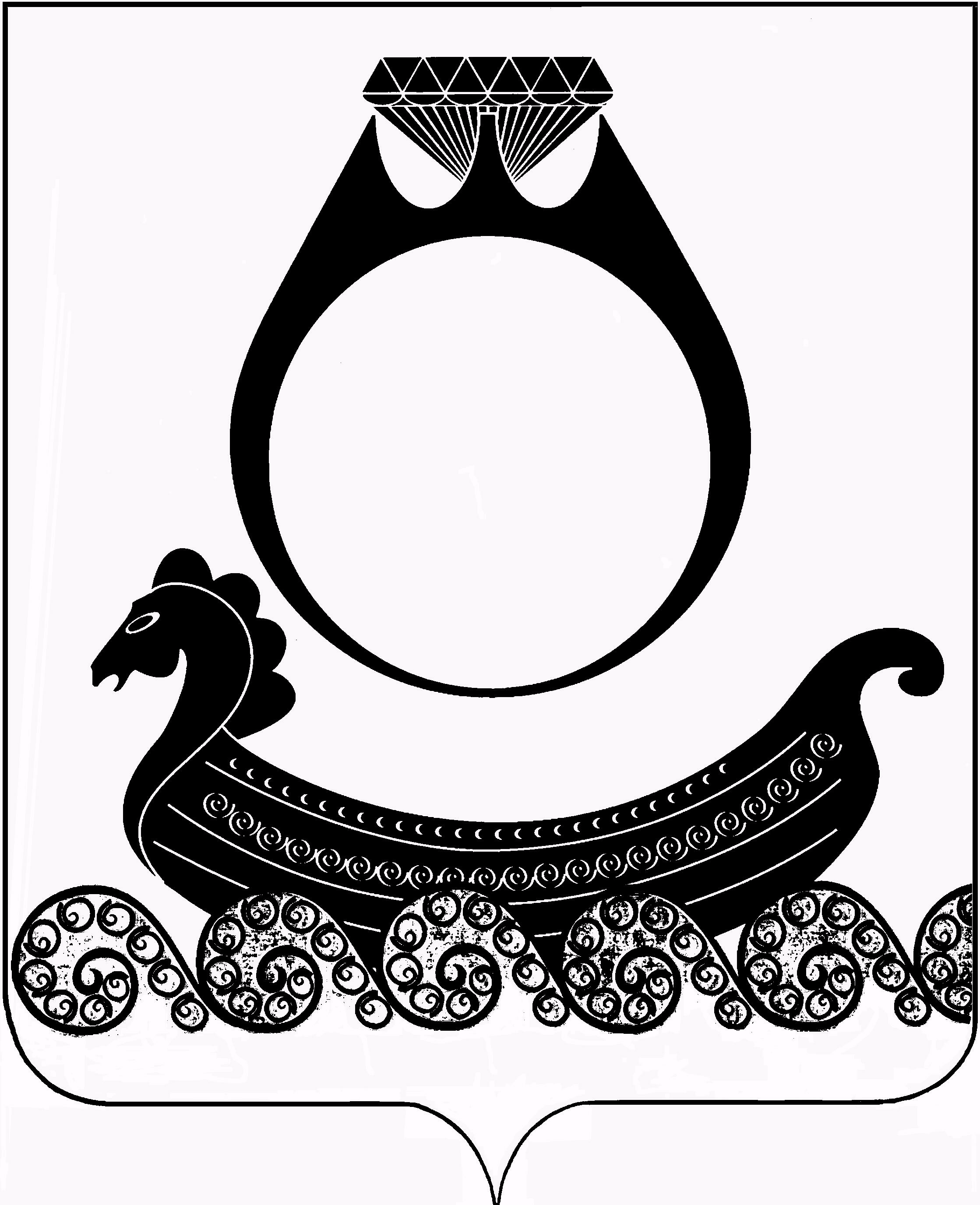 Администрация Чапаевского сельского поселения Красносельского муниципального районаКостромской областиПОСТАНОВЛЕНИЕот 09 сентября  2020 года № 42 Об утверждении Положения об официальном сайте администрации Чапаевского сельского поселения Красносельского муниципального района Костромской областиВ целях обеспечения функционирования официального сайта администрации Чапаевского сельского поселения Красносельского муниципального района Костромской области, в соответствии с Федеральным законом от 09.02.2009 г. № 8-ФЗ «Об обеспечении доступа к информации о деятельности государственных органов и органов местного самоуправления», руководствуясь Федеральным законом от 06.10.2003 г. № 131-ФЗ «Об общих принципах организации местного самоуправления в Российской Федерации», в целях реализации прав граждан и организаций на доступ к информации о деятельности органов местного самоуправления и совершенствования системы информирования жителей и хозяйствующих субъектов, администрация Чапаевского сельского поселения Красносельского муниципального района Костромской областиПОСТАНОВЛЯЕТ:1. Утвердить Положение об официальном сайте администрации Чапаевского сельского поселения Красносельского муниципального района Костромской области согласно приложению.2. Ответственность за наполнение и обновление сайта возложить на главного специалиста администрации Чапаевского сельского поселения Красносельского муниципального района Костромской области Соколову М.Н.3. Поручить информационно – техническое обслуживание официального сайта администрации Чапаевского сельского поселения Красносельского муниципального района Костромской области «ООО Главтехцентр».4. Главному бухгалтеру администрации Чапаевского сельского поселения Красносельского муниципального района Костромской области обеспечить финансирование расходов, связанных с функционированием официального Интернет-сайта администрации Чапаевского сельского поселения Красносельского муниципального района Костромской области, за счет средств  6. Постановление вступает в силу со дня его опубликования Глава поселения	Г.А.СмирноваПриложениек постановлению администрацииот 09.09.2020 г. № 42Положениеоб официальном сайте администрации Чапаевского сельского поселения Красносельского муниципального района Костромской области1. Общие положения1.1. Официальный сайт администрации Чапаевского сельского поселения Красносельского муниципального района Костромской области (далее – сайт) создан в сети Интернет с целью обеспечения доступа к информации о деятельности органов местного самоуправления Чапаевского сельского поселения Красносельского муниципального района Костромской области.1.2. Электронный адрес сайта – www._чапаевское. рф  1.3. Наименование сайта – «Официальный сайт администрации Чапаевского сельского поселения Красносельского муниципального района Костромской области».1.4. Доступ к информации и интерактивным сервисам, размещаемым на сайте, предоставляется на бесплатной основе.2. Содержание сайта2.1. На сайте размещается информация, предусмотренная Федеральным законом № 8-ФЗ от 09.02.2009 «Об обеспечении доступа к информации о деятельности государственных органов и органов местного самоуправления», а также информация, обязательность размещения которой установлены иными законами.2.2. На сайте могут размещаться интерактивные сервисы (обсуждения, опросы, формы для направления обращений граждан, информации и запросов, поисковые и другие сервисы), ссылки на иные сайты.2.3. На сайте запрещается размещение экстремистских материалов, сведений, составляющих государственную или иную охраняемую законом тайну, другой информации ограниченного доступа, предвыборной агитации и агитации по вопросам референдума, информации, нарушающей законодательство об интеллектуальной собственности и о персональных данных, рекламы (за исключением социальной рекламы), вредоносных программ.2.4. Определение структуры сайта, создание и удаление разделов сайта возлагается на специалиста администрации Чапаевского сельского поселения Красносельского муниципального района Костромской области (далее – администрация) по распоряжению главы Чапаевского сельского поселения Красносельского муниципального района Костромской области.3. Порядок размещения, редактирования и удаления информации на сайте.3.1. Размещение, редактирование и удаление информации на сайте осуществляется специалистом технической службы на основании информации, представляемой в бумажном и электронном видах специалистами администрации и главой Чапаевского сельского поселения Красносельского муниципального района Костромской области.3.2. Отправление информации в ООО «Главтехцентр» для размещения на сайте осуществляется в соответствии с периодичностью и сроками, предусмотренными приложением № 1 к настоящему Положению. В случае если конкретные периодичность и (или) срок не установлены, администрация проводит проверку необходимости размещения или обновления информации не реже 1 раза в квартал.3.3. Специалисты администрации несут персональную ответственность за достоверность размещаемой на сайте информации, а также за недопущение опубликования на сайте информации, содержащей сведения, запрещенные к открытому опубликованию в соответствии с федеральными и законами Костромской области.4. Требования к технологическим, программным и лингвистическим средствам обеспечения пользования сайтом4.1. Программные средства, обеспечивающие пользование сайтом, должны формировать содержимое, корректно отображаемое распространенными веб-обозревателями, веб-страницы должны соответствовать спецификации HTML версии не менее 4.01. Не должна требоваться установка на рабочие станции пользователей информацией программных и аппаратных средств, созданных специально для пользования сайтом.4.2. Должна быть предусмотрена защита размещенной на сайте информации от неправомерного доступа.4.3. Программные средства, обеспечивающие пользование сайтом, должны предоставлять возможность поиска информации, размещенной на сайте.4.4. Размещение, редактирование и удаление информации на сайте осуществляется с использованием сети Интернет.4.5. Для размещения, редактирования и удаления информации на сайте используются веб-обозреватели с поддержкой JavaScript, выполнение JavaScript должно быть включено.4.6. Информация размещается на сайте в форматах HTML, DOC, RTF, XLS или PDF. Файл может быть упакован в формате ZIP. Графическая информация размещается на сайте в форматах JPEG, GIF, PNG, TIFF, видеозаписи – в формате FLV или с помощью технологии MicrosoftSilverlight, аудиозаписи – в формате MP3.4.7. Максимальный объем графического файла, размещаемого на сайте, –100 килобайт, видео- или аудиозаписи – 5 мегабайт.4.8. Информация на сайте размещается на русском языке. Допускается использование иностранных языков в электронных адресах, именах собственных, а также в случае отсутствия русскоязычного наименования.4.9. При размещении информации обеспечивается ее соответствие правилам русского языка (иностранных языков), стилистике и особенностям публикации информации в сети Интернет. Оформление размещаемой информации должно соответствовать дизайну сайта.5. Прекращение функционирования сайта5.1. Сайт прекращает свое функционирование на основании постановления главы Чапаевского сельского поселения Красносельского муниципального района Костромской области.5.2. Мероприятия, связанные с прекращением функционирования сайта, производятся специалистом технической службы на основании постановления главы Чапаевского сельского поселения Красносельского муниципального района Костромской области.Приложение № 1к Положению об официальном сайте администрации Чапаевского сельского поселения Красносельского муниципального района Костромской областиПЕРЕЧЕНЬинформации о деятельности администрацииЧапаевского сельского поселения Красносельского муниципального района Костромской области, размещаемой в сети Интернет№п/пИнформация о деятельностиАдминистрации ОтветственныйисполнительПериодичностьразмещения(срок обновления)1234IОбщая информация об администрации,в том числе:Общая информация об администрации,в том числе:Общая информация об администрации,в том числе:1Почтовый адрес, адрес электронной почты, факс, номера телефонов справочных службГлавный специалистПо мере необходимости, но не позднее 3 рабочих дней после фактического изменения данных2Полномочия администрации, нормативные правовые акты, определяющие эти полномочияГлавный специалистПо мере необходимости, но не позднее 5 рабочих дней после внесения изменений в нормативные правовые акты3Сведения о специалистах администрации, их задачах и функциях с указанием нормативных правовых актов, определяющих эти полномочияГлавный специалистПо мере необходимости, но не позднее 5 рабочих дней после внесения изменений в нормативные правовые акты4Сведения о средствах массовой информации, учрежденных органом местного самоуправленияГлавный специалистПо мере необходимостиIIИнформация о нормотворческой деятельности администрации, в том числе:Информация о нормотворческой деятельности администрации, в том числе:Информация о нормотворческой деятельности администрации, в том числе:1Нормативные правовые акты администрации, включая сведения о внесении в них изменений, признании их утратившими силуГлавный специалистНе позднее 15 рабочих дней после принятия документов2Нормативные правовые акты совета депутатов, включая сведения о внесении в них изменений, признании их утратившими силуПредседательСовета депутатовНе позднее 15 рабочих дней после вступления принятия документов3Информация о закупках товаров, работ, услуг для обеспечения муниципальных нужд в соответствии с законодательством Российской Федерации о контрактной системе в сфере закупок товаров, работ, услуг для обеспечения  муниципальных нуждГлавный специалистПо мере необходимости4Информация о продаже муниципального имуществаСпециалист администрацииПо мере необходимости5.Информация о молодёжной политике, спорте и культурной деятельности на территории _____________________Специалист администрацииПо мере проведения мероприятий6Информация об участии администрации в целевых и иных программах, а также мероприятиях, проводимых органом местного самоуправленияСпециалисты администрацииПо мере необходимости7Информация о работе комиссии по урегулированию конфликта интересовГлавный специалистПо мере проведения заседаний7Информация о защите населения и территорий от чрезвычайных ситуаций и принятых мерах по обеспечению их безопасности, о прогнозируемых и возникших чрезвычайных ситуациях, о приемах и способах защиты населения от них, а также информацию, подлежащую доведению до сведения граждан и организаций, в соответствии с федеральными и законами субъекта РФГлавный специалистПо мере необходимости8Тексты официальных выступлений, заявлений, пресс-конференций, интервью главы Главный специалистНе позднее 3-х рабочих дней после официального выступления,  проведения сходов, собраний9Статистическая и аналитическая информация, характеризующая состояние и динамику развития экономической, социальной и иных сфер жизнедеятельности поселенияБухгалтерияНе реже 1 раза в полугодие10Сведения  об использовании и исполнении бюджета ____________________БухгалтерияЕжеквартально11Землеустройство, контроль за использованием и охраной земельГлавный специалистПо мере необходимостиIIIИнформация о кадровом обеспечении администрации, в том числе:Информация о кадровом обеспечении администрации, в том числе:Информация о кадровом обеспечении администрации, в том числе:1Порядок поступления граждан на муниципальную службуГлавный специалистПо мере необходимости2Сведения о вакантных должностях муниципальной службы, имеющихся в администрации Главный специалистПо мере необходимости3Квалификационные требования к кандидатам на замещение вакантных должностей муниципальной службыГлавный специалистПо мере необходимостиУсловия и результаты конкурсов на замещение вакантных должностей муниципальной службыГлавный специалистНе позднее 30 дней до окончания срока приема документов4Номера телефонов, по которым можно получить информацию по вопросу замещения вакантных должностей в администрации Главный специалистПо мере необходимостиIVИнформация о работе с обращениями граждан в администрации, в том числе:Информация о работе с обращениями граждан в администрации, в том числе:Информация о работе с обращениями граждан в администрации, в том числе:1Информация о специалисте по работе с обращениями граждан администрации (сведения о порядке его работы, фамилия, имя,отчество, номера справочных телефонов)Главный специалистПо мере необходимости2Обзоры обращений граждан, а также обобщенная информация о результатах рассмотрения обращений и принятых мерахГлавный специалистежеквартально, до 15-го числа первого месяца квартала, следующего заотчетным